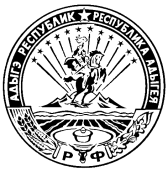 МИНИСТЕРСТВО ФИНАНСОВ РЕСПУБЛИКИ АДЫГЕЯП Р И К А Зот  16.10.2019                                                                                               № 108-Аг. МайкопО признании утратившими силунекоторых приказов Министерства финансов Республики АдыгеяП р и к а з ы в а ю: Признать утратившими силу:	Приказ Министерства финансов Республики Адыгея от 21.11.2011 № 184-А «О Регламенте работы автоматизированной информационной системы управления закупками Республики Адыгея «Web-Торги-КС».	Приказ Министерства финансов Республики Адыгея от 24.11.2011 № 186-А «Об утверждении Плана мероприятий по изменению сведений единого государственного реестра юридических лиц (ЕГРЮЛ)».	Приказ Министерства финансов Республики Адыгея от 20.01.2014 № 13-А «О создании единой комиссии по централизованному осуществлению закупок на поставки отдельных видов товаров (работ, услуг) для государственных заказчиков, Республики Адыгея, бюджетных и казенных учреждений Республики Адыгея».	Приказ Министерства финансов Республики Адыгея от 20.01.2015 № 11-А «О применении кода вида расходов 242 «Закупка товаров, работ, услуг в сфере информационно-коммуникационных технологий» при составлении и исполнении республиканского бюджета Республики Адыгея на очередной финансовый год и плановый период».2. Настоящий приказ вступает в силу с момента подписания. Министр                                                                                        Д.З. Долев